JE LI SASTAV UDAHNUTOGA I IZDAHNUTOGA ZRAKA JEDNAKPribor i kemikalijedvije čaše od 100 ml, injekcijska štrcaljka, slamčica za sok, vapnena voda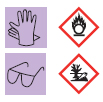 Mjere opreza• Koristite zaštitne naočale i rukavice!Opis pokusa i zapažanjaKorak 1.U dvije čaše ulij jednaku količinu bistre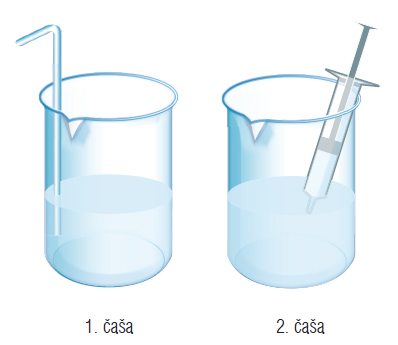 vapnene vode. U jednu čašu, pomoćuslamčice, upuhuj zrak koji izdišeš otprilike30 sekundi.Korak 2.U drugu čašu jednako dugo upuhuj zrakpomoću injekcijske štrcaljke.Opiši kakvu promjenu opažaš u prvoj čaši.____________________________________Kakvu promjenu opažaš u drugoj čaši?____________________________________U kojoj je čaši brže nastala promjena? ________________________________________Budući da je vapnena voda reagens za dokazivanje ugljikova(IV) oksida, zaključi gdjega ima više, u udahnutom ili izdahnutom zraku. _ _______________________________Bistru vapnenu vodu možeš pripremiti tako da gašeno vapno preliješ vodom idobivenu smjesu profiltriraš.Zaključak:U izdahnutom zraku ima ________________ ugljikova(IV) oksida nego u udahnutom.